Утверждено:решением Совета директоров АО «Водоканал»от 28.12.2020, протокол №146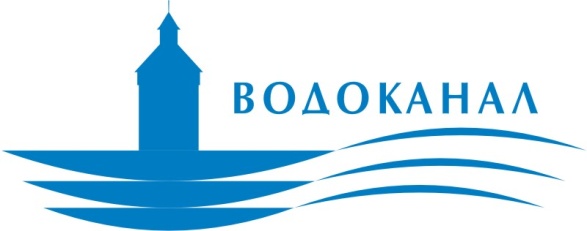 РЕЕСТР
непрофильных активов АО «Водоканал»город Якутск2020 годСодержаниеПеречень непрофильных активов………..………………………….…….3Оценка профильности единиц управленческого учета....…..……...……7Перечень непрофильных активов 2. 	Оценка профильности единиц управленческого учетаКритерии определения профильности единицы управленческого учета:
бомбоубежище,
г. Якутск, ул. 50 лет Советской Армии, д. 53а, лит. БКритерии определения профильности единицы управленческого учета: канализационная насосная станция квартала А,
г. Якутск, ул. Хабарова, 7нс, лит. А, IКритерии определения профильности единицы управленческого учета:
земельный участок под КНС кв. А,
г. Якутск, ул. Хабарова 7 нс (пост)Критерии определения профильности единицы управленческого учета:
земельный участок площадью 90 кв.м.,г. Якутск, ул. Полины Осипенко, д. 8, корп.6 нсКритерии определения профильности единицы управленческого учета:
очистные сооружения,
г. Якутск, ул. 50 лет Советской Армии, д. 53а, лит. А, А1, А2Критерии определения профильности единицы управленческого учета:
склад холодный,
г. Якутск, ул. 50 лет Советской Армии, д. 53а, лит. Г1Критерии определения профильности единицы управленческого учета:
заправочная  станция,
г. Якутск, ул. 50 лет Советской Армии, д. 53аКритерии определения профильности единицы управленческого учета: станция 3 подъема водоканала,
г. Покровск, ул. Братьев КсенофонтовыхКритерии определения профильности единицы управленческого учета:
земельный участок площадью 209 кв.м.,
г. Покровск, ул. Братьев КсенофонтовыхКритерии определения профильности единицы управленческого учета:
емкость 25 куб. м.Критерии определения профильности единицы управленческого учета:
емкость 25 куб. м.Критерии определения профильности единицы управленческого учета:
теплая теплица в П/Х метал. каркасКритерии определения профильности единицы управленческого учета:
котельная установка АксиомаКритерии определения профильности единицы управленческого учета:
агрегат (холодильное оборудование)Критерии определения профильности единицы управленческого учета:
земельный участок площадью 12 751 кв.м., г. Якутск, ул. Бабушкина, д. 9а, квартал 167Критерии определения профильности единицы управленческого учета:
земельный участок площадью 13 669 кв.м., г. Якутск, ул. Бабушкина, д. 9а, квартал 167Критерии определения профильности единицы управленческого учета:
проходная РМЦ площадью 33,1 кв.м., г. Якутск, ул. Бабушкина, д. 9аКритерии определения профильности единицы управленческого учета:
УАЗ-220694-04Критерии определения профильности единицы управленческого учета:
ГАЗ-22177Критерии определения профильности единицы управленческого учета:
Автомобиль специальный 389705№ п/пНаименование непрофильного активаСредства идентификации непрофильного активаВид деятельности, к которой относится использование непрофильного активаОстаточная (балансовая) стоимость непрофильного актива по состоянию на последнюю отчетную дату, руб.Планируемый способ реализации (сохранения) непрофильного активаОписание и сведения о правоустанавливающих документах и об обремененияхБомбоубежище площадью 267,7кв.м., г.Якутск, ул. 50 лет Советской Армии, д.53аИнв.№10060Кадастровый номер 14:36:101019:273Актив не используется0,00Безвозмездная передачаСвидетельство о государственной регистрации права собственности от 25.02.2010 №14-АА 624295 (запись регистрации №14-14-01/050/2009-402), обременения отсутствуют3Канализационная насосная станция квартала А площадью 80,7кв.м., г.Якутск, ул.Хабарова, д.7нсИнв.№20010Кадастровый номер14:36:105032:873Актив не используется 6 679,13Продажа Свидетельство о государственной регистрации права собственности от 25.02.2010 №14-АА 581475 (запись регистрации №14-14-01/050/2009-416), обременения отсутствуютЗемельный участок площадью 362кв.м., г.Якутск, ул.Хабарова, 7нс Инв.№89583Кадастровый номер14:36:105032:59Актив не используется160 710,00Продажа Свидетельство о государственной регистрации права собственности от 25.02.2010 №14-АА 581476 (запись регистрации №14-14-01/050/2009-417), обременения отсутствуютЗемельный участок площадью 90кв.м., г.Якутск, ул.Полины Осипенко, д.8 корп.6 нс Инв.№89609 Кадастровый номер14:36:103016:31Актив не используется29 240,00СохранениеСвидетельство о государственной регистрации права собственности от 14.10.2009 №14-АА 575029 (запись регистрации №14-14-01/043/2009-838), обременения отсутствуютОчистные сооружения площадью 4 546,1кв.м., г.Якутск, ул. 50 лет Советской Армии, д.53аИнв.№20004Кадастровый номер14:36:101019:1222Актив не используется 24 175 592,69СохранениеСвидетельство о государственной регистрации права собственности от 25.02.2010 №14-АА 581458 (запись регистрации №14-14-01/050/2009-393), обременения отсутствуютХолодный склад площадью 162,4кв.м., г.Якутск, ул. 50 лет Советской Армии, д.53а Инв.№10039Кадастровый номер14:36:101019:330Актив не используется5 140,47СохранениеСвидетельство о государственной регистрации права собственности от 25.02.2010 №14-АА 624288 (запись регистрации №14-14-01/050/2009-405), обременения отсутствуютЗаправочная  станция площадью 17,1кв.м., г.Якутск, ул. 50 лет Советской Армии, д.53а Инв.№20003Кадастровый номер14:36:101019:1218Актив не используется0,00СохранениеСвидетельство о государственной регистрации права собственности от 25.02.2010 №14-АА 581451 (запись регистрации №14-14-01/050/2009-395), обременения отсутствуютСтанция 3 подъема водоканала площадью 175,4кв.м., г.Покровск, ул.Братьев КсенофонтовыхИнв.№90072Кадастровый номер 14:32:000000:208Актив не используется2 048 058,13Сохранение Свидетельство о государственной регистрации права собственности от 11.09.2012 №14-АА 952905 (запись регистрации №14-14-11/017/2012-584), обременения отсутствуютЗемельный участок площадью 209кв.м., г.Покровск, ул.Братьев Ксенофонтовых Инв.89954Кадастровый номер 14:32:170102:471Актив не используется24 000,00СохранениеСвидетельство о государственной регистрации права собственности от 11.09.2012 №14-АА 952905 (запись регистрации №14-14-11/017/2012-584), обременения отсутствуютЕмкость 25 куб. мИнв.№20041Актив не используется13 032,92СохранениеОтсутствуютЕмкость 25 куб. мИнв.№20040Актив не используется13 032,92СохранениеОтсутствуютТеплая теплица в П/Х метал. каркасИнв.№88289Актив не используется627 145,03СохранениеОтсутствуютКотельная установка АксиомаИнв.№88131Актив не используется691,12СохранениеОтсутствуютАгрегат (холодильное оборудование)Инв.№88529Актив не используется0,00СохранениеОтсутствуютЗемельный участок площадью 12 751кв.м., г.Якутск, ул.Бабушкина, д.9а, квартал 167Инв.№91845Кадастровый номер 14:36:101046:533Актив не используется3 217 218,08ПродажаЗапись регистрации права собственности от 12.05.2020 №14:36:101046:533-14/115/2020-1, обременение-аренда с 10.08.2020 по 10.07.2021Земельный участок площадью 13 669кв.м., г.Якутск, ул.Бабушкина, д.9а, квартал 167Инв.№91846Кадастровый номер 14:36:101046:534Актив не используется3 619 370,34ПродажаЗапись регистрации права собственности от 12.05.2020 №14:36:101046:534-14/115/2020-1, обременение-аренда с 10.08.2020 по 10.07.2021Проходная РМЦ площадью 33,1кв.м., г.Якутск, ул.Бабушкина, д.9аИнв.№88887Кадастровый номер 14:36:101046:78Актив не используется92 052,13ПродажаСвидетельство о государственной регистрации права собственности от 25.02.2010 №14-АА 581478 (запись регистрации №14-14-01/050/2009-373), обременения отсутствуютУАЗ-220694-04Инв.№89211Идент.номер (VIN) ХТТ22069470487395Гос.номер Н916ЕА14Актив не используется0,00ПродажаПаспорт транспортного средства от 12.12.2006 №73МК257449; Свидетельство о регистрации ТС от 07.04.2010 №14ТТ275670, обременения отсутствуютГАЗ-22177Инв.№89124Идент.номер (VIN) ХТН22177040069749Гос.номер Р373ВХ14Актив не используется0,00ПродажаПаспорт транспортного средства от 18.02.2004 №52КС614503; Свидетельство о регистрации ТС от 31.03.2010 №14ТТ№275549, обременения отсутствуютАвтомобиль специальный 389705Инв.№90512Идент.номер (VIN) Х8936970550В27001Гос.номер О841ВТАктив не используется0,00ПродажаПаспорт транспортного средства от 08.06.2005 №52КХ75714;Свидетельство о регистрации ТС от 06.04.2010 №14ТТ275647№ п/пКритерииЦелевые ответы для определения профильной единицы управленческого учета Удельный процент, присваиваемый за совпадение с целевым ответом по определению профильной единицы управленческого учета1Актив, являющийся недвижимым имуществом, расположен на принадлежащей Обществу территории, используемой для осуществления основного вида деятельности либо для единственно возможного проезда (прохода) к территории, используемой Обществом для осуществления основного вида деятельности (да, нет)да202Единица управленческого учета генерирует более 5% выручки по итогам предыдущего года (да, нет)нет03Относится к социально значимым объектам (поликлиника, аэропорт, санаторий, спортивный комплекс, общежитие, столовая), выручка которых формируется более чем на 50% за счет предоставления услуг работникам Общества (да, нет)нет04Наличие заключенных контрактов или иных обязательств, связанных с использованием единиц управленческого учета, общей стоимостью более 1% от выручки Общества или более 1 млрд. рублей (да, нет)нет05Единица управленческого учета содержит активы, результаты деятельности которых составляют государственную тайну либо коммерческую тайну, раскрытие которой для Общества повлечет убытки (да, нет)нет06Единица управленческого учета обеспечивает предотвращение чрезвычайных ситуаций, информационную, экономическую и финансовую безопасность Общества и его подконтрольных юридических лиц (да, нет)нет07ИТОГО-208Профильность активанепрофильныйнепрофильный№ п/пКритерииЦелевые ответы для определения профильной единицы управленческого учета Удельный процент, присваиваемый за совпадение с целевым ответом по определению профильной единицы управленческого учета1Актив, являющийся недвижимым имуществом, расположен на принадлежащей Обществу территории, используемой для осуществления основного вида деятельности либо для единственно возможного проезда (прохода) к территории, используемой Обществом для осуществления основного вида деятельности (да, нет)нет02Единица управленческого учета генерирует более 5% выручки по итогам предыдущего года (да, нет)нет03Относится к социально значимым объектам (поликлиника, аэропорт, санаторий, спортивный комплекс, общежитие, столовая), выручка которых формируется более чем на 50% за счет предоставления услуг работникам Общества (да, нет)нет04Наличие заключенных контрактов или иных обязательств, связанных с использованием единиц управленческого учета, общей стоимостью более 1% от выручки Общества или более 1 млрд. рублей (да, нет)нет05Единица управленческого учета содержит активы, результаты деятельности которых составляют государственную тайну либо коммерческую тайну, раскрытие которой для Общества повлечет убытки (да, нет)нет06Единица управленческого учета обеспечивает предотвращение чрезвычайных ситуаций, информационную, экономическую и финансовую безопасность Общества и его подконтрольных юридических лиц (да, нет)нет07ИТОГО-08Профильность активанепрофильныйнепрофильный№ п/пКритерииЦелевые ответы для определения профильной единицы управленческого учета Удельный процент, присваиваемый за совпадение с целевым ответом по определению профильной единицы управленческого учета1Актив, являющийся недвижимым имуществом, расположен на принадлежащей Обществу территории, используемой для осуществления основного вида деятельности либо для единственно возможного проезда (прохода) к территории, используемой Обществом для осуществления основного вида деятельности (да, нет)нет02Единица управленческого учета генерирует более 5% выручки по итогам предыдущего года (да, нет)нет03Относится к социально значимым объектам (поликлиника, аэропорт, санаторий, спортивный комплекс, общежитие, столовая), выручка которых формируется более чем на 50% за счет предоставления услуг работникам Общества (да, нет)нет04Наличие заключенных контрактов или иных обязательств, связанных с использованием единиц управленческого учета, общей стоимостью более 1% от выручки Общества или более 1 млрд. рублей (да, нет)нет05Единица управленческого учета содержит активы, результаты деятельности которых составляют государственную тайну либо коммерческую тайну, раскрытие которой для Общества повлечет убытки (да, нет)нет06Единица управленческого учета обеспечивает предотвращение чрезвычайных ситуаций, информационную, экономическую и финансовую безопасность Общества и его подконтрольных юридических лиц (да, нет)нет07ИТОГО-08Профильность активанепрофильныйнепрофильный№ п/пКритерииЦелевые ответы для определения профильной единицы управленческого учета Удельный процент, присваиваемый за совпадение с целевым ответом по определению профильной единицы управленческого учета1Актив, являющийся недвижимым имуществом, расположен на принадлежащей Обществу территории, используемой для осуществления основного вида деятельности либо для единственно возможного проезда (прохода) к территории, используемой Обществом для осуществления основного вида деятельности (да, нет)нет02Единица управленческого учета генерирует более 5% выручки по итогам предыдущего года (да, нет)нет03Относится к социально значимым объектам (поликлиника, аэропорт, санаторий, спортивный комплекс, общежитие, столовая), выручка которых формируется более чем на 50% за счет предоставления услуг работникам Общества (да, нет)нет04Наличие заключенных контрактов или иных обязательств, связанных с использованием единиц управленческого учета, общей стоимостью более 1% от выручки Общества или более 1 млрд. рублей (да, нет)нет05Единица управленческого учета содержит активы, результаты деятельности которых составляют государственную тайну либо коммерческую тайну, раскрытие которой для Общества повлечет убытки (да, нет)нет06Единица управленческого учета обеспечивает предотвращение чрезвычайных ситуаций, информационную, экономическую и финансовую безопасность Общества и его подконтрольных юридических лиц (да, нет)нет07ИТОГО-08Профильность активанепрофильныйнепрофильный№ п/пКритерииЦелевые ответы для определения профильной единицы управленческого учета Удельный процент, присваиваемый за совпадение с целевым ответом по определению профильной единицы управленческого учета1Актив, являющийся недвижимым имуществом, расположен на принадлежащей Обществу территории, используемой для осуществления основного вида деятельности либо для единственно возможного проезда (прохода) к территории, используемой Обществом для осуществления основного вида деятельности (да, нет)да202Единица управленческого учета генерирует более 5% выручки по итогам предыдущего года (да, нет)нет03Относится к социально значимым объектам (поликлиника, аэропорт, санаторий, спортивный комплекс, общежитие, столовая), выручка которых формируется более чем на 50% за счет предоставления услуг работникам Общества (да, нет)нет04Наличие заключенных контрактов или иных обязательств, связанных с использованием единиц управленческого учета, общей стоимостью более 1% от выручки Общества или более 1 млрд. рублей (да, нет)нет05Единица управленческого учета содержит активы, результаты деятельности которых составляют государственную тайну либо коммерческую тайну, раскрытие которой для Общества повлечет убытки (да, нет)нет06Единица управленческого учета обеспечивает предотвращение чрезвычайных ситуаций, информационную, экономическую и финансовую безопасность Общества и его подконтрольных юридических лиц (да, нет)нет07ИТОГО-208Профильность активанепрофильныйнепрофильный№ п/пКритерииЦелевые ответы для определения профильной единицы управленческого учета Удельный процент, присваиваемый за совпадение с целевым ответом по определению профильной единицы управленческого учета1Актив, являющийся недвижимым имуществом, расположен на принадлежащей Обществу территории, используемой для осуществления основного вида деятельности либо для единственно возможного проезда (прохода) к территории, используемой Обществом для осуществления основного вида деятельности (да, нет)да202Единица управленческого учета генерирует более 5% выручки по итогам предыдущего года (да, нет)нет03Относится к социально значимым объектам (поликлиника, аэропорт, санаторий, спортивный комплекс, общежитие, столовая), выручка которых формируется более чем на 50% за счет предоставления услуг работникам Общества (да, нет)нет04Наличие заключенных контрактов или иных обязательств, связанных с использованием единиц управленческого учета, общей стоимостью более 1% от выручки Общества или более 1 млрд. рублей (да, нет)нет05Единица управленческого учета содержит активы, результаты деятельности которых составляют государственную тайну либо коммерческую тайну, раскрытие которой для Общества повлечет убытки (да, нет)нет06Единица управленческого учета обеспечивает предотвращение чрезвычайных ситуаций, информационную, экономическую и финансовую безопасность Общества и его подконтрольных юридических лиц (да, нет)нет07ИТОГО-208Профильность активанепрофильныйнепрофильный№ п/пКритерииЦелевые ответы для определения профильной единицы управленческого учета Удельный процент, присваиваемый за совпадение с целевым ответом по определению профильной единицы управленческого учета1Актив, являющийся недвижимым имуществом, расположен на принадлежащей Обществу территории, используемой для осуществления основного вида деятельности либо для единственно возможного проезда (прохода) к территории, используемой Обществом для осуществления основного вида деятельности (да, нет)да202Единица управленческого учета генерирует более 5% выручки по итогам предыдущего года (да, нет)нет03Относится к социально значимым объектам (поликлиника, аэропорт, санаторий, спортивный комплекс, общежитие, столовая), выручка которых формируется более чем на 50% за счет предоставления услуг работникам Общества (да, нет)нет04Наличие заключенных контрактов или иных обязательств, связанных с использованием единиц управленческого учета, общей стоимостью более 1% от выручки Общества или более 1 млрд. рублей (да, нет)нет05Единица управленческого учета содержит активы, результаты деятельности которых составляют государственную тайну либо коммерческую тайну, раскрытие которой для Общества повлечет убытки (да, нет)нет06Единица управленческого учета обеспечивает предотвращение чрезвычайных ситуаций, информационную, экономическую и финансовую безопасность Общества и его подконтрольных юридических лиц (да, нет)нет07ИТОГО-208Профильность активанепрофильныйнепрофильный№ п/пКритерииЦелевые ответы для определения профильной единицы управленческого учета Удельный процент, присваиваемый за совпадение с целевым ответом по определению профильной единицы управленческого учета1Актив, являющийся недвижимым имуществом, расположен на принадлежащей Обществу территории, используемой для осуществления основного вида деятельности либо для единственно возможного проезда (прохода) к территории, используемой Обществом для осуществления основного вида деятельности (да, нет)нет02Единица управленческого учета генерирует более 5% выручки по итогам предыдущего года (да, нет)нет03Относится к социально значимым объектам (поликлиника, аэропорт, санаторий, спортивный комплекс, общежитие, столовая), выручка которых формируется более чем на 50% за счет предоставления услуг работникам Общества (да, нет)нет04Наличие заключенных контрактов или иных обязательств, связанных с использованием единиц управленческого учета, общей стоимостью более 1% от выручки Общества или более 1 млрд. рублей (да, нет)нет05Единица управленческого учета содержит активы, результаты деятельности которых составляют государственную тайну либо коммерческую тайну, раскрытие которой для Общества повлечет убытки (да, нет)нет06Единица управленческого учета обеспечивает предотвращение чрезвычайных ситуаций, информационную, экономическую и финансовую безопасность Общества и его подконтрольных юридических лиц (да, нет)нет07ИТОГО-08Профильность активанепрофильныйнепрофильный№ п/пКритерииЦелевые ответы для определения профильной единицы управленческого учета Удельный процент, присваиваемый за совпадение с целевым ответом по определению профильной единицы управленческого учета1Актив, являющийся недвижимым имуществом, расположен на принадлежащей Обществу территории, используемой для осуществления основного вида деятельности либо для единственно возможного проезда (прохода) к территории, используемой Обществом для осуществления основного вида деятельности (да, нет)нет02Единица управленческого учета генерирует более 5% выручки по итогам предыдущего года (да, нет)нет03Относится к социально значимым объектам (поликлиника, аэропорт, санаторий, спортивный комплекс, общежитие, столовая), выручка которых формируется более чем на 50% за счет предоставления услуг работникам Общества (да, нет)нет04Наличие заключенных контрактов или иных обязательств, связанных с использованием единиц управленческого учета, общей стоимостью более 1% от выручки Общества или более 1 млрд. рублей (да, нет)нет05Единица управленческого учета содержит активы, результаты деятельности которых составляют государственную тайну либо коммерческую тайну, раскрытие которой для Общества повлечет убытки (да, нет)нет06Единица управленческого учета обеспечивает предотвращение чрезвычайных ситуаций, информационную, экономическую и финансовую безопасность Общества и его подконтрольных юридических лиц (да, нет)нет07ИТОГО-08Профильность активанепрофильныйнепрофильный№ п/пКритерииЦелевые ответы для определения профильной единицы управленческого учета Удельный процент, присваиваемый за совпадение с целевым ответом по определению профильной единицы управленческого учета1Актив, являющийся недвижимым имуществом, расположен на принадлежащей Обществу территории, используемой для осуществления основного вида деятельности либо для единственно возможного проезда (прохода) к территории, используемой Обществом для осуществления основного вида деятельности (да, нет)нет02Единица управленческого учета генерирует более 5% выручки по итогам предыдущего года (да, нет)нет03Относится к социально значимым объектам (поликлиника, аэропорт, санаторий, спортивный комплекс, общежитие, столовая), выручка которых формируется более чем на 50% за счет предоставления услуг работникам Общества (да, нет)нет04Наличие заключенных контрактов или иных обязательств, связанных с использованием единиц управленческого учета, общей стоимостью более 1% от выручки Общества или более 1 млрд. рублей (да, нет)нет05Единица управленческого учета содержит активы, результаты деятельности которых составляют государственную тайну либо коммерческую тайну, раскрытие которой для Общества повлечет убытки (да, нет)нет06Единица управленческого учета обеспечивает предотвращение чрезвычайных ситуаций, информационную, экономическую и финансовую безопасность Общества и его подконтрольных юридических лиц (да, нет)нет07ИТОГО-08Профильность активанепрофильныйнепрофильный№ п/пКритерииЦелевые ответы для определения профильной единицы управленческого учета Удельный процент, присваиваемый за совпадение с целевым ответом по определению профильной единицы управленческого учета1Актив, являющийся недвижимым имуществом, расположен на принадлежащей Обществу территории, используемой для осуществления основного вида деятельности либо для единственно возможного проезда (прохода) к территории, используемой Обществом для осуществления основного вида деятельности (да, нет)нет02Единица управленческого учета генерирует более 5% выручки по итогам предыдущего года (да, нет)нет03Относится к социально значимым объектам (поликлиника, аэропорт, санаторий, спортивный комплекс, общежитие, столовая), выручка которых формируется более чем на 50% за счет предоставления услуг работникам Общества (да, нет)нет04Наличие заключенных контрактов или иных обязательств, связанных с использованием единиц управленческого учета, общей стоимостью более 1% от выручки Общества или более 1 млрд. рублей (да, нет)нет05Единица управленческого учета содержит активы, результаты деятельности которых составляют государственную тайну либо коммерческую тайну, раскрытие которой для Общества повлечет убытки (да, нет)нет06Единица управленческого учета обеспечивает предотвращение чрезвычайных ситуаций, информационную, экономическую и финансовую безопасность Общества и его подконтрольных юридических лиц (да, нет)нет07ИТОГО-08Профильность активанепрофильныйнепрофильный№ п/пКритерииЦелевые ответы для определения профильной единицы управленческого учета Удельный процент, присваиваемый за совпадение с целевым ответом по определению профильной единицы управленческого учета1Актив, являющийся недвижимым имуществом, расположен на принадлежащей Обществу территории, используемой для осуществления основного вида деятельности либо для единственно возможного проезда (прохода) к территории, используемой Обществом для осуществления основного вида деятельности (да, нет)нет02Единица управленческого учета генерирует более 5% выручки по итогам предыдущего года (да, нет)нет03Относится к социально значимым объектам (поликлиника, аэропорт, санаторий, спортивный комплекс, общежитие, столовая), выручка которых формируется более чем на 50% за счет предоставления услуг работникам Общества (да, нет)нет04Наличие заключенных контрактов или иных обязательств, связанных с использованием единиц управленческого учета, общей стоимостью более 1% от выручки Общества или более 1 млрд. рублей (да, нет)нет05Единица управленческого учета содержит активы, результаты деятельности которых составляют государственную тайну либо коммерческую тайну, раскрытие которой для Общества повлечет убытки (да, нет)нет06Единица управленческого учета обеспечивает предотвращение чрезвычайных ситуаций, информационную, экономическую и финансовую безопасность Общества и его подконтрольных юридических лиц (да, нет)нет07ИТОГО-08Профильность активанепрофильныйнепрофильный№ п/пКритерииЦелевые ответы для определения профильной единицы управленческого учета Удельный процент, присваиваемый за совпадение с целевым ответом по определению профильной единицы управленческого учета1Актив, являющийся недвижимым имуществом, расположен на принадлежащей Обществу территории, используемой для осуществления основного вида деятельности либо для единственно возможного проезда (прохода) к территории, используемой Обществом для осуществления основного вида деятельности (да, нет)нет02Единица управленческого учета генерирует более 5% выручки по итогам предыдущего года (да, нет)нет03Относится к социально значимым объектам (поликлиника, аэропорт, санаторий, спортивный комплекс, общежитие, столовая), выручка которых формируется более чем на 50% за счет предоставления услуг работникам Общества (да, нет)нет04Наличие заключенных контрактов или иных обязательств, связанных с использованием единиц управленческого учета, общей стоимостью более 1% от выручки Общества или более 1 млрд. рублей (да, нет)нет05Единица управленческого учета содержит активы, результаты деятельности которых составляют государственную тайну либо коммерческую тайну, раскрытие которой для Общества повлечет убытки (да, нет)нет06Единица управленческого учета обеспечивает предотвращение чрезвычайных ситуаций, информационную, экономическую и финансовую безопасность Общества и его подконтрольных юридических лиц (да, нет)нет07ИТОГО-08Профильность активанепрофильныйнепрофильный№ п/пКритерииЦелевые ответы для определения профильной единицы управленческого учета Удельный процент, присваиваемый за совпадение с целевым ответом по определению профильной единицы управленческого учета1Актив, являющийся недвижимым имуществом, расположен на принадлежащей Обществу территории, используемой для осуществления основного вида деятельности либо для единственно возможного проезда (прохода) к территории, используемой Обществом для осуществления основного вида деятельности (да, нет)нет02Единица управленческого учета генерирует более 5% выручки по итогам предыдущего года (да, нет)нет03Относится к социально значимым объектам (поликлиника, аэропорт, санаторий, спортивный комплекс, общежитие, столовая), выручка которых формируется более чем на 50% за счет предоставления услуг работникам Общества (да, нет)нет04Наличие заключенных контрактов или иных обязательств, связанных с использованием единиц управленческого учета, общей стоимостью более 1% от выручки Общества или более 1 млрд. рублей (да, нет)нет05Единица управленческого учета содержит активы, результаты деятельности которых составляют государственную тайну либо коммерческую тайну, раскрытие которой для Общества повлечет убытки (да, нет)нет06Единица управленческого учета обеспечивает предотвращение чрезвычайных ситуаций, информационную, экономическую и финансовую безопасность Общества и его подконтрольных юридических лиц (да, нет)нет07ИТОГО-08Профильность активанепрофильныйнепрофильный№ п/пКритерииЦелевые ответы для определения профильной единицы управленческого учета Удельный процент, присваиваемый за совпадение с целевым ответом по определению профильной единицы управленческого учета1Актив, являющийся недвижимым имуществом, расположен на принадлежащей Обществу территории, используемой для осуществления основного вида деятельности либо для единственно возможного проезда (прохода) к территории, используемой Обществом для осуществления основного вида деятельности (да, нет)нет02Единица управленческого учета генерирует более 5% выручки по итогам предыдущего года (да, нет)нет03Относится к социально значимым объектам (поликлиника, аэропорт, санаторий, спортивный комплекс, общежитие, столовая), выручка которых формируется более чем на 50% за счет предоставления услуг работникам Общества (да, нет)нет04Наличие заключенных контрактов или иных обязательств, связанных с использованием единиц управленческого учета, общей стоимостью более 1% от выручки Общества или более 1 млрд. рублей (да, нет)нет05Единица управленческого учета содержит активы, результаты деятельности которых составляют государственную тайну либо коммерческую тайну, раскрытие которой для Общества повлечет убытки (да, нет)нет06Единица управленческого учета обеспечивает предотвращение чрезвычайных ситуаций, информационную, экономическую и финансовую безопасность Общества и его подконтрольных юридических лиц (да, нет)нет07ИТОГО-08Профильность активанепрофильныйнепрофильный№ п/пКритерииЦелевые ответы для определения профильной единицы управленческого учета Удельный процент, присваиваемый за совпадение с целевым ответом по определению профильной единицы управленческого учета1Актив, являющийся недвижимым имуществом, расположен на принадлежащей Обществу территории, используемой для осуществления основного вида деятельности либо для единственно возможного проезда (прохода) к территории, используемой Обществом для осуществления основного вида деятельности (да, нет)нет02Единица управленческого учета генерирует более 5% выручки по итогам предыдущего года (да, нет)нет03Относится к социально значимым объектам (поликлиника, аэропорт, санаторий, спортивный комплекс, общежитие, столовая), выручка которых формируется более чем на 50% за счет предоставления услуг работникам Общества (да, нет)нет04Наличие заключенных контрактов или иных обязательств, связанных с использованием единиц управленческого учета, общей стоимостью более 1% от выручки Общества или более 1 млрд. рублей (да, нет)нет05Единица управленческого учета содержит активы, результаты деятельности которых составляют государственную тайну либо коммерческую тайну, раскрытие которой для Общества повлечет убытки (да, нет)нет06Единица управленческого учета обеспечивает предотвращение чрезвычайных ситуаций, информационную, экономическую и финансовую безопасность Общества и его подконтрольных юридических лиц (да, нет)нет07ИТОГО-08Профильность активанепрофильныйнепрофильный№ п/пКритерииЦелевые ответы для определения профильной единицы управленческого учета Удельный процент, присваиваемый за совпадение с целевым ответом по определению профильной единицы управленческого учета1Актив, являющийся недвижимым имуществом, расположен на принадлежащей Обществу территории, используемой для осуществления основного вида деятельности либо для единственно возможного проезда (прохода) к территории, используемой Обществом для осуществления основного вида деятельности (да, нет)да202Единица управленческого учета генерирует более 5% выручки по итогам предыдущего года (да, нет)нет03Относится к социально значимым объектам (поликлиника, аэропорт, санаторий, спортивный комплекс, общежитие, столовая), выручка которых формируется более чем на 50% за счет предоставления услуг работникам Общества (да, нет)нет04Наличие заключенных контрактов или иных обязательств, связанных с использованием единиц управленческого учета, общей стоимостью более 1% от выручки Общества или более 1 млрд. рублей (да, нет)нет05Единица управленческого учета содержит активы, результаты деятельности которых составляют государственную тайну либо коммерческую тайну, раскрытие которой для Общества повлечет убытки (да, нет)нет06Единица управленческого учета обеспечивает предотвращение чрезвычайных ситуаций, информационную, экономическую и финансовую безопасность Общества и его подконтрольных юридических лиц (да, нет)нет07ИТОГО-08Профильность активанепрофильныйнепрофильный№ п/пКритерииЦелевые ответы для определения профильной единицы управленческого учета Удельный процент, присваиваемый за совпадение с целевым ответом по определению профильной единицы управленческого учета1Актив, являющийся недвижимым имуществом, расположен на принадлежащей Обществу территории, используемой для осуществления основного вида деятельности либо для единственно возможного проезда (прохода) к территории, используемой Обществом для осуществления основного вида деятельности (да, нет)нет02Единица управленческого учета генерирует более 5% выручки по итогам предыдущего года (да, нет)нет03Относится к социально значимым объектам (поликлиника, аэропорт, санаторий, спортивный комплекс, общежитие, столовая), выручка которых формируется более чем на 50% за счет предоставления услуг работникам Общества (да, нет)нет04Наличие заключенных контрактов или иных обязательств, связанных с использованием единиц управленческого учета, общей стоимостью более 1% от выручки Общества или более 1 млрд. рублей (да, нет)нет05Единица управленческого учета содержит активы, результаты деятельности которых составляют государственную тайну либо коммерческую тайну, раскрытие которой для Общества повлечет убытки (да, нет)нет06Единица управленческого учета обеспечивает предотвращение чрезвычайных ситуаций, информационную, экономическую и финансовую безопасность Общества и его подконтрольных юридических лиц (да, нет)нет07ИТОГО-08Профильность активанепрофильныйнепрофильный№ п/пКритерииЦелевые ответы для определения профильной единицы управленческого учета Удельный процент, присваиваемый за совпадение с целевым ответом по определению профильной единицы управленческого учета1Актив, являющийся недвижимым имуществом, расположен на принадлежащей Обществу территории, используемой для осуществления основного вида деятельности либо для единственно возможного проезда (прохода) к территории, используемой Обществом для осуществления основного вида деятельности (да, нет)нет02Единица управленческого учета генерирует более 5% выручки по итогам предыдущего года (да, нет)нет03Относится к социально значимым объектам (поликлиника, аэропорт, санаторий, спортивный комплекс, общежитие, столовая), выручка которых формируется более чем на 50% за счет предоставления услуг работникам Общества (да, нет)нет04Наличие заключенных контрактов или иных обязательств, связанных с использованием единиц управленческого учета, общей стоимостью более 1% от выручки Общества или более 1 млрд. рублей (да, нет)нет05Единица управленческого учета содержит активы, результаты деятельности которых составляют государственную тайну либо коммерческую тайну, раскрытие которой для Общества повлечет убытки (да, нет)нет06Единица управленческого учета обеспечивает предотвращение чрезвычайных ситуаций, информационную, экономическую и финансовую безопасность Общества и его подконтрольных юридических лиц (да, нет)нет07ИТОГО-08Профильность активанепрофильныйнепрофильный№ п/пКритерииЦелевые ответы для определения профильной единицы управленческого учета Удельный процент, присваиваемый за совпадение с целевым ответом по определению профильной единицы управленческого учета1Актив, являющийся недвижимым имуществом, расположен на принадлежащей Обществу территории, используемой для осуществления основного вида деятельности либо для единственно возможного проезда (прохода) к территории, используемой Обществом для осуществления основного вида деятельности (да, нет)нет02Единица управленческого учета генерирует более 5% выручки по итогам предыдущего года (да, нет)нет03Относится к социально значимым объектам (поликлиника, аэропорт, санаторий, спортивный комплекс, общежитие, столовая), выручка которых формируется более чем на 50% за счет предоставления услуг работникам Общества (да, нет)нет04Наличие заключенных контрактов или иных обязательств, связанных с использованием единиц управленческого учета, общей стоимостью более 1% от выручки Общества или более 1 млрд. рублей (да, нет)нет05Единица управленческого учета содержит активы, результаты деятельности которых составляют государственную тайну либо коммерческую тайну, раскрытие которой для Общества повлечет убытки (да, нет)нет06Единица управленческого учета обеспечивает предотвращение чрезвычайных ситуаций, информационную, экономическую и финансовую безопасность Общества и его подконтрольных юридических лиц (да, нет)нет07ИТОГО-08Профильность активанепрофильныйнепрофильный